РОЗПОРЯДЖЕННЯМІСЬКОГО ГОЛОВИм. СумиВраховуючи службову записку голови комісії зі службового розслідування, першого заступника міського голови Бондаренка М.Є. від 20.04.2021, керуючись пунктом 20 частини четвертої статті 42 Закону України «Про місцеве самоврядування в Україні»:Внести зміни до розпорядження міського голови від 09.04.2021 № 124-Р «Про проведення службового розслідування стосовно начальника управління архітектури та містобудування Сумської міської ради Кривцова А.В.»: у пункті 3 слова і цифри «до 26 квітня 2021 року» замінити на слова і цифри «до 7 травня 2021 року».Міський голова		                                                   О.М. ЛисенкоЄмельяненко 70-06-22Розіслати: до справи, членам комісії, Кривцову А.В.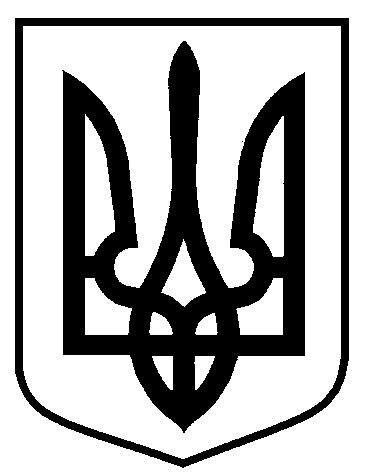 від    22.04.2021    № 141-РПро внесення змін до розпорядження міського голови від 09.04.2021 № 124-Р «Про проведення службового розслідування стосовно начальника управління архітектури та містобудування Сумської міської ради Кривцова А.В.»В.о. начальника відділу організаційно-кадрової роботи Т.М. ЄмельяненкоНачальник відділу протокольної роботи та контролюО.В. ШуліпаНачальник правового управлінняО.В. ЧайченкоКеруючий справами виконавчого комітетуЮ.А. Павлик